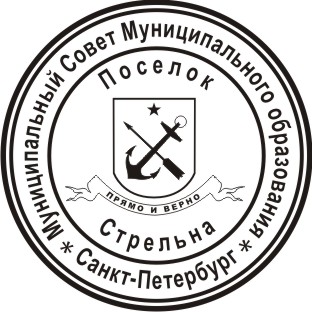 МЕСТНАЯ АДМИНИСТРАЦИЯМУНИЦИПАЛЬНОГО ОБРАЗОВАНИЯ ПОСЕЛОК СТРЕЛЬНАПОСТАНОВЛЕНИЕО внесении изменений в ведомственные целевые программы на 2021 год  В соответствии с Положением «О бюджетном процессе в Муниципальном образовании поселок Стрельна», утвержденным решением Муниципального Совета Муниципального образования поселок Стрельна от 19.03.2015 №10ПОСТАНОВЛЯЮ:Внести изменения в ведомственную целевую программу «Благоустройство территории муниципального образования», утвержденную постановлением Местной администрации Муниципального образования поселок Стрельна от 26.10.2020 №96 с изменениями, внесенными постановлением Местной администрации Муниципального образования поселок Стрельна от 25.01.2021 №10, от 05.02.2021 №16, от 17.02.2021 №25, от 01.03.2021 №35, от 30.03.2021 №51, от 15.04.2021 №63 ):В перечне программных мероприятий ведомственной целевой программы «Благоустройство территории муниципального образования»:подпункт 3.1 столбец 6 изложить в редакции «444,5»;подпункт 3.2. столбец 6 изложить в редакции «205,5»;подпункт 5.3. столбец 4 изложить в редакции «3»;В Адресной программе выполнения работ по размещению, содержанию спортивных, детских площадок, включая ремонт расположенных на них элементов благоустройства на внутриквартальных территориях:пункт 1 столбец 5 изложить в редакции «444,5»;подпункт 1.2. столбец 5 изложить в редакции «267,0»;подпункт 1.2.1 столбец 5 изложить в редакции «267,0»;пункт 2 столбец 5 изложить в редакции «205,5»;подпункт 2.1. столбец 5 изложить в редакции «205,5»;Внести изменения в ведомственную целевую программу «Организация и проведение местных и участие в организации и проведении городских праздничных и иных зрелищный мероприятий» утвержденную постановлением Местной администрации Муниципального образования поселок Стрельна от 26.10.2020 № 96В перечне программных мероприятий ведомственной целевой программы «Организация и проведение местных и участие в организации и проведении городских праздничных и иных зрелищный мероприятий»:         подпункт 1 столбец 6 изложить в редакции «144,0»        подпункт 2 столбец 6 изложить в редакции «635,7»        подпункт 4 столбец 6 изложить в редакции «670,3»В перечне программных мероприятий ведомственной целевой программы «Организация и проведение местных и участие в организации и проведении городских праздничных и иных зрелищный мероприятий»: добавить подпункт 6 столбец 1 изложить в редакции «Оказание услуг по организации праздничного мероприятия (фейерверка), посвященного Дню Победы в 2021 году для жителей МО пос. Стрельна.»  столбец 2 изложить в редакции «Мероприятие» столбец 3 изложить в редакции «1» столбец 5 изложить в редакции «II квартал» столбец 6 изложить в редакции «150,0» столбец 7 изложить в редакции «Муниципальное казенное учреждение Муниципального образования поселок Стрельна «Стрельна»»3. Настоящее постановление разместить на официальном сайте Муниципального образования поселок Стрельна в информационно-телекоммуникационной сети «Интернет» в течение 10 календарных дней со дня его принятия.4. Контроль за исполнением настоящего постановления оставляю за собой.5. Настоящее постановление вступает в силу с момента его принятия.Глава местной администрации				И.А. Климачева15 апреля 2021поселок Стрельна№71